Dopis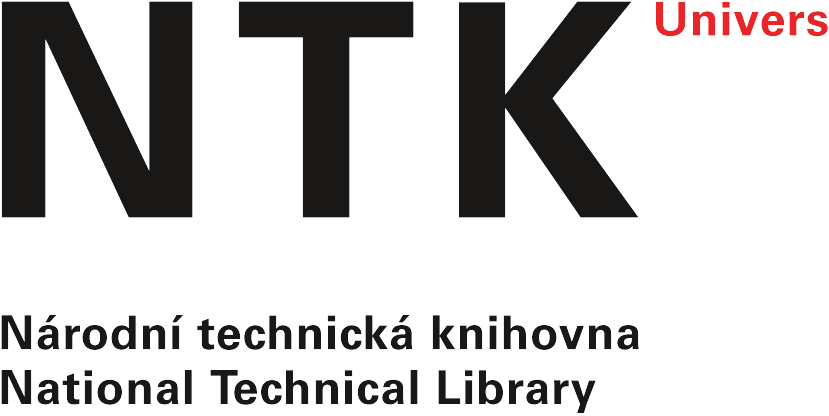 Objednávka SW službyObjednáváme u Vás dodávku rozšířené funkcionality informačního systému iFIS dle Vaší cenové nabídky ze dne 19. 9. 2019:rozšíření výkaznictví PAP o části 15,16 a jejich přílohy implementace výkazu cash flow  (CF) dle zákona 25/2017 Sb.Termín dodávky:  	do 10. ledna  2020Cena: 	192.000,- Kč bez DPHS pozdravemIng. Jiří Burgstallerpověřený vedením Odboru IT	Vážený panJaroslav TučmandlBBM spol. s r.o.IČ: 407 55 592Kocinova 5397 01 Píseknaše značkanaše značkanaše značkaNTK 198/2019/60NTK 198/2019/60vyřizujevyřizuje Ing. Lubomír Ponocný Ing. Lubomír Ponocný Ing. Lubomír Ponocnýe-mail / další kontakte-mail / další kontakte-mail / další kontakte-mail / další kontaktlubomir.ponocny@techlib.czv Praze23. září 201923. září 201923. září 201923. září 20191a)Vytvoření xml šablon dle XSD schémat definovaným MF ČR 1b)Implemetnace (definice výkazů, TÚ a jejich vlastností)2a)Vytvoření definice výkazu, úprava xml vzhelem k PAP2b)Implemetace (nastavení vlastností TÚ)2c)Licence výkazu CF – zdarma (vývoj hrazen CRP MŠMT)3)Nastavení povinného vyplňování párovacího symbolu a volitelné položky 1 ve všech pravidlech4)Vytvoření kontrolních uživatelských filtrů pro data, která nemají vyplněné PS a VP1